FOR IMMEDIATE RELEASE 
JANUARY 29, 2024NOLAN TAYLOR SHARES CAPTIVATING NEW SINGLE “CINCINNATI HEART”LISTEN HERE ANNOUNCES FIRST EVER HEADLINE “CINCINNATI HEART TOUR” SET TO KICK OFF IN MARCHRECENTLY MADE HIS GRAND OLE OPRY DEBUT, WATCH HEREUPCOMING PERFORMANCE AT NASHVILLE’S BROOKLYN BOWL (2/8)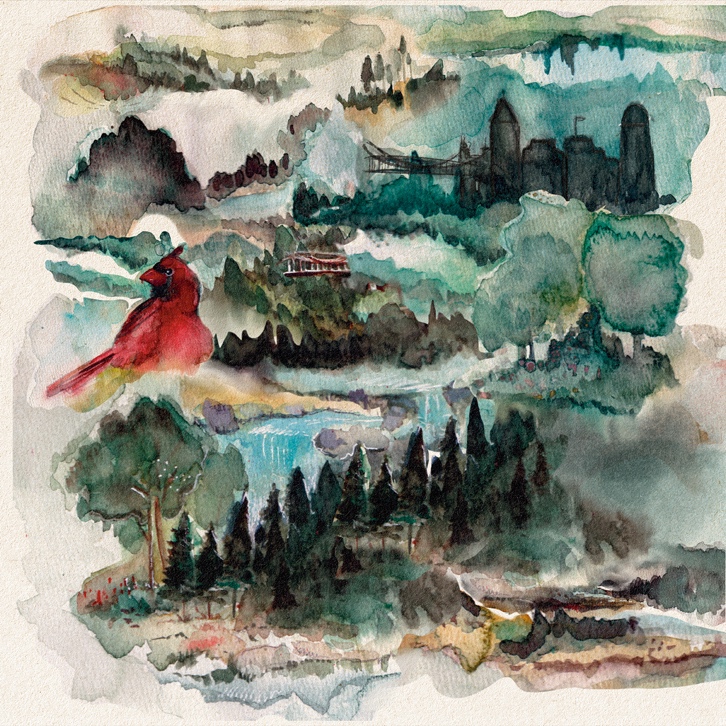 DOWNLOAD HI-RES ARTWORK + PRESS IMAGESRising singer-songwriter, Nolan Taylor releases new single “Cincinnati Heart,” available now – HERE.“I’m thrilled to share my latest song, ‘Cincinnati Heart,’ a true reflection on the swift passage of time and the challenges of distance in relationships. The complexities of love and connection, exploring the impact of years together and the enduring bond that remains. ‘Cincinnati Heart’ is not just a song; it’s a journey through emotions, and I’m excited to take you on this ride with me. Onward & upward” -Nolan TaylorIn addition to the single release, the Ohio-native has announced his very own headline tour – the CINCINNATI HEART TOUR set to kick off in March. Starting in Philadelphia, Nolan will bring his unique sound and energy to cities across the country, allowing fans to witness the magic of his voice live.“Cincinnati Heart” follows Nolan’s Atlantic Records debut EP Life & Love. His previous releases include fan-favorite “Double Life,” which is accompanied by an extraordinarily chilling live version HERE. Additionally there’s his raw-boned, debut release on Atlantic Records, “Wicked Ways,” joined by a live performance video streaming HERE.Nolan has reached new heights in his career with his recent Grand Ole Opry debut. Witness the milestone moment HERE. He continues these strides with a performance at Nashville's own Brooklyn Bowl, opening for Wyatt Flores on February 8.WATCH AN EXCLUSIVE ACOUSTIC SNIPPET OF “LIFE/LOVE” FOR HOLLER.
WATCH A FULL SET LIVE PERFORMANCE ON JAM IN THE VAN
WATCH OLIVER ANTHONY PRAISE NOLAN ON JOE ROGAN EXPERIENCEAnnounced Dates, Cities and Venues for the CINCINNATI HEART TOUR:MARCH14 - Philadelphia, PA - Milkboy
15 - Washington, DC - The Hamilton
16 - Richmond, VA - The Broadberry
21 - Cambridge, MA - The Sinclair
22 - New York, NY - Mercury Lounge
23 - Buffalo, NY - Buffalo Iron Works

APRIL09 - Athens, GA - 40 Watt Club
10 - Knoxville, TN - Open Chord
11 - Louisville, KY - Zanzabar
12 - Nashville, TN - The Basement East
19 - Fort Worth, TX - Tulips
21 - Beaumont, TX - 7 Oaks

MAY02 - Kansas City, MO - Record Bar
03 - Columbia, MO - Rose Music Hall
08 - Atlanta, GA - Terminal West
09 - Charlotte, NC - Amos' Southend
10 - Ashland, KY - Paramount Arts Center
11 - Indianapolis, IN - Hi-Fi Annex
16 - Pittsburgh, PA - Thunderbird Music Hall
17 - Columbus, OH - The Bluestone
31 - Virginia Beach, VA - Elevation 27JUNE01 - Durham, NC - Motorco Music Hall
27 - Des Moines, IA - XBK Live
29 - Omaha, NE - Reverb LoungeWith a voice that ranges from the soft fall of rain to a heavy crack of thunder, Nolan explores themes of hard times, wild nights, and heartbreak, drawing critical applause and a growing fan base. Longing, desperation, joy, and sorrow, genuinely fuel such strikingly powerful songs as “68,” which has earned the rising star over 5 MILLION worldwide streams thus far.  “Nolan Taylor’s brutally honest lyrics, his raw, raspy vocals, and his passionate delivery have won over fans everywhere.” – WHISKEY RIFF Nolan has shared the stage with like-minded artists as The Red Clay Strays, Charley Crockett, 49 Winchester, Morgan Wade, and Charles Wesley Godwin. He’ll continue to celebrate his new music on his headline tour, festival appearances, and more. For complete details and ticket availability, please visit www.nolantaylormusic.com/tour. ABOUT NOLAN TAYLORThe backroads of America tell its truest stories.  The heartbreak and heartbeat of the country thumps the loudest in the cracks between its big cities. A 2021 census in Blanchester, OH registers the village’s population at around 4,230 people. Nolan Taylor isn’t quite sure of the exact number, but he knows it’s small from growing up in this place with his dad and older brother. His father managed plants and factories, yet money was scarce, and the winters were brutal. Mom battled addiction and mental struggles, eventually estranging her from the boys. When he could finally afford a left-handed guitar, he started to write and record music of his own, grafting hard-earned wisdom, heart-wrenching memories, and hypnotic melodies to rustic and ruddy acoustic phrasing. As a kid, he found solace in music. He discovered The Grateful Dead through his dad and developed an appreciation for Pinegrove. Throughout junior high, he studied classic MTV Unplugged concerts by the likes of Alice In Chains, Pearl Jam, and Nirvana. Even though he primarily focused on wrestling, working out, football, and baseball, he finally picked up a left-handed guitar in high school. After graduating, he spent years gigging around West Virginia, Virginia, and Kentucky, playing anywhere and everywhere. In 2023, a video of Nolan performing “68” in the woods went viral with 2.6 MILLION YouTube views on the Radio WV YouTube Channel. Achieving virality from obscurity and gathering millions of streams, he tells a true story all his own via a series of 2023 singles for Atlantic Records, beginning with “Wicked Ways” and the live recording of “Double Life.” 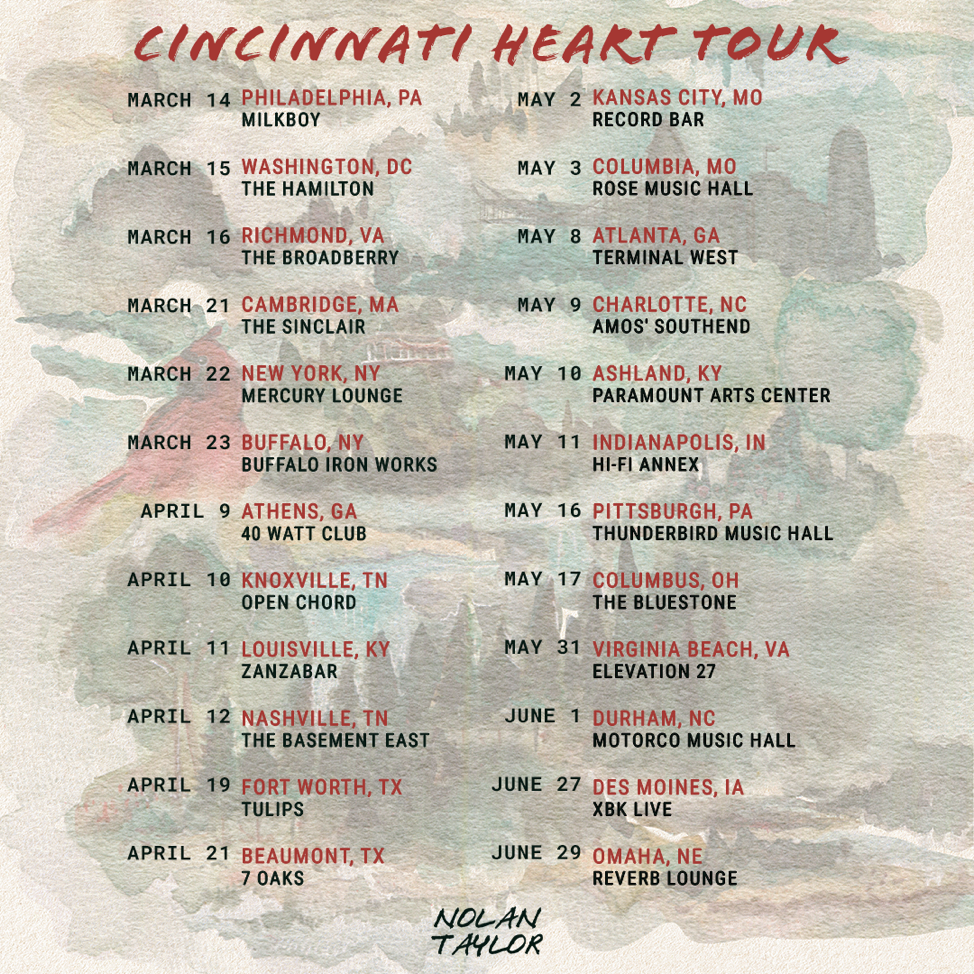 DOWNLOAD HI-RES ADMAT + PRESS IMAGES# # #CONNECT WITH NOLAN TAYLOR 
OFFICIAL | FACEBOOK | INSTAGRAM | SPOTIFY | TIKTOK  PRESS CONTACTS 
Corey Brewer | Corey.Brewer@atlanticrecords.com Jensen Sussman | Jensen@sweettalkpr.com